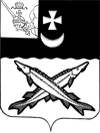 КОНТРОЛЬНО-СЧЕТНЫЙ ОРГАН БЕЛОЗЕРСКОГО МУНИЦИПАЛЬНОГО РАЙОНА161200, Вологодская область, г. Белозерск, ул. Фрунзе, д.35тел. (81756)  2-32-54,  факс (81756) 2-32-54,   e-mail: krk@belozer.ruЗаключениена проект решения Совета города Белозерск о внесении изменений в решение Совета города Белозерска от 25.12.2019 № 52 «О бюджете муниципального образования «Город Белозерск» на 2020 год  и плановый период 2021 и 2022 годов»от 23 декабря 2020 года       	Экспертиза проекта проведена на основании  пункта 12.2 статьи 12 Положения о Контрольно-счетном органе Белозерского муниципального района, утвержденного решением Представительного Собрания Белозерского муниципального района от 26.05.2020 № 33, пункта 2 плана работы Контрольно-счетного органа Белозерского муниципального района на 2020 год.Предмет финансово-экономической экспертизы: проект  решения Совета города Белозерск о внесении изменений в решение Совета города Белозерск от 25.12.2019 № 52 «О бюджете муниципального образования «Город Белозерск» на 2020 год и плановый период 2021 и 2022 годов».Цель экспертизы: определение достоверности и обоснованности показателей вносимых изменений в решение Совета города Белозерск от 25.12.2019 № 52 «О бюджете муниципального образования «Город Белозерск» на 2020 год и плановый период 2021 и 2022 годов». 	Сроки проведения: с  23.12.2020 по 23.12.2020         Для заключения были представлены следующие документы:проект решения Совета города Белозерск «О внесении изменений в решение Совета города Белозерск от 25.12.2019 № 52;копия листа согласования проекта с результатами согласования;пояснительная записка Финансового управления Белозерского муниципального района;копия дополнительного соглашения от 18.12.2020 к соглашению от 25.11.2019 рег. № 108, заключенного между администрацией города Белозерск и администрацией Белозерского муниципального района о предоставлении иных межбюджетных трансфертов;приложения № 41,43 к закону области о внесении изменений в закон области «Об областном бюджете на 2020 год и плановый период 2021-2022 годов»;приказ Финансового управления Белозерского муниципального района от 17.12.2020 № 198;приказ Финансового управления Белозерского муниципального района от 04.12.2020 № 189;приказ Финансового управления Белозерского муниципального района от 25.11.2020 № 175.   В ходе проведения  экспертизы проекта решения установлено:1.Проектом решения предлагается утвердить основные характеристики бюджета города на 2020 год:доходы бюджета   в сумме 104 539 тыс. рублей,  что больше ранее утвержденного объема доходов на 1 316,4 тыс. рублей;расходы бюджета  в сумме 102 049,8 тыс. рублей, что больше ранее утвержденного объема расходов на 816,4 тыс. рублей;профицит бюджета  в сумме 1 672,8 тыс. рублей,  что больше ранее утвержденного объема на 500,0 тыс. рублей.на 2021 год:доходы бюджета в сумме 41 543,2 тыс. рублей, что больше ранее утвержденного объема доходов на 2 492,3 тыс. рублей;расходы бюджета в сумме 41 543,2 тыс. рублей, что больше ранее утвержденного объема расходов на 2 492,3 тыс. рублей;дефицит (профицит) бюджета  не установлен.  2. Пункт 10 решения изложить в следующей редакции:«10.Установить размер резервного фонда муниципального образования «Город Белозерск» на:- 2020 год в сумме 0,0 тыс. рублей;- 2021 год в сумме 200,0 тыс. рублей;- 2022 год в сумме 200,0 тыс. рублей».Предлагаемые к утверждению объемы резервного фонда  установлены в соответствии с п.3 ст.81 Бюджетного кодекса.3. Пункт 11 решения изложить в следующей редакции:«11.Утвердить объем Дорожного фонда муниципального образования «Город Белозерск» на:- 2020 год в сумме 54 411,6 тыс. рублей;- 2021 год в сумме 2 332,0 тыс. рублей;- 2022 год в сумме 2 424,0 тыс. рублей»Объем бюджетных ассигнований Дорожного фонда соответствует требованиям части 5 статьи 179.4 Бюджетного кодекса.Проектом предусмотрено снижение объема Дорожного фонда в 2020 году на 598,3 тыс. рублей. Изменения в плановые показатели 2021-2022 годов не вносятся.4.Изложить приложение   1 «Источники внутреннего финансирования дефицита городского бюджета на 2020 год и плановый период 2021 и 2022 г.г. к решению Представительного Собрания района от  23.12.2019  № 104  в новой редакции. Приложение откорректировано за счет изменения остатка средств на начало года на сумму 500,0 тыс. рублей.Нарушений ст.92.1 Бюджетного Кодекса РФ «Дефицит бюджета субъекта Российской Федерации, дефицит местного бюджета» не установлено. Предусмотренные источники внутреннего финансирования соответствуют ст. 96 Бюджетного Кодекса РФ «Источники финансирования местного бюджета.5. Приложение 2 «Объем доходов муниципального образования «Город Белозерск»  на 2020 год и плановый период 2021 и 2022 годов, формируемый за счет налоговых и неналоговых доходов, а также безвозмездных поступлений» изложить в новой редакции с учетом следующих поправок:5.1. В соответствии с проведенным анализом ожидаемого исполнения бюджета города по налоговым и неналоговым доходам,  безвозмездным поступлениям проектом решения предлагается произвести следующие корректировки по видам доходов:  Таблица №  1                                                                                                                            Тыс.рублей                                                                                                                                                                  Так, в результате произведенных корректировок объем налоговых и неналоговых доходов в 2020 году  увеличится на 493,0 тыс. рублей, безвозмездных поступлений в 2020 году увеличится  на 823,4 тыс. рублей, в 2021 году объем безвозмездных поступлений увеличится на 2 492,3 тыс. рублей, в том числе за счет субсидии бюджетам городских поселений на строительство и реконструкцию (модернизацию) объектов питьевого водоснабжения. 6. Приложение 3  «Перечень и коды главных администраторов доходов бюджета муниципального образования «Город Белозерск» на 2020 год и плановый период 2021 и 2022 годов и закрепляемые за ними виды (подвиды) доходов» планируется добавить следующий код дохода: Таблица № 2                                                                                                                                тыс. рублейВышеуказанный код дохода соответствует приказу Минфина России от 6 июня 2019 г. N 85н "О Порядке формирования и применения кодов бюджетной классификации Российской Федерации, их структуре и принципах назначения".7. Приложения 5,6,7 касающиеся расходной части бюджета, предлагается изложить в новой редакции с учетом корректировок, выполненных главным распорядителем бюджетных средств. Предлагаемые изменения по разделам, подразделам бюджетной классификации представлены в таблице:Таблица № 3                                                                                                                                тыс. рублей	Проектом решения предусмотрена корректировка бюджетных ассигнований в 2020 году по:разделу 01 00 «Общегосударственные вопросы» планируется уменьшение расходов сумму 147,4 тыс. рублей, в том числе  на 100,0 рублей уменьшается резервный фонд, на 47,6 тыс. рублей уменьшаются бюджетные ассигнования на учебу сотрудников, и на 0,2 тыс. рублей увеличиваются бюджетные ассигнования на оплату труда;разделу 04 00 «Национальная экономика» планируется уменьшение расходов на сумму 598,3 тыс. рублей по Дорожному фонду, согласно заключенных дополнительных соглашений с администрацией Белозерского муниципального района;разделу 05 00 «Жилищно-коммунальное хозяйство» планируется увеличение объема бюджетных ассигнований в сумме 1 563,2 тыс. рублей, в том числе:- по подразделу 05 02 «Коммунальное хозяйство» расходы увеличатся на 1 411,5 тыс. рублей, а именно: на строительство, реконструкцию и капитальный ремонт централизованных систем водоснабжения и водоотведения в рамках реализации   мероприятий  муниципальной программы охраны окружающей среды и рационального использования природных ресурсов на 2015-2020 годы планируется выделение межбюджетного трансферта в сумме 585,5 тыс. рублей (на момент проведения экспертизы проекта решения документы, подтверждающие обоснованность вносимых изменений в КСО района не предоставлены); -по подразделу 05 03 «Благоустройство»  в результате проведенных корректировок объем бюджетных ассигнований увеличится на 63,7 тыс. рублей, а именно увеличится объем бюджетных ассигнований на организацию уличного освещения на сумму 998,2 тыс. рублей, уменьшится объем бюджетных ассигнований на мероприятия по обустройству дворовых территорий на сумму 444,6 тыс. рублей (основанием является закон области об областном бюджете на 2020 год и плановый период 2021-2022 годов);-по подразделу 05 05 «Другие вопросы в области жилищно-коммунального хозяйства» увеличение расходов составит 88,0 тыс. рублей;разделу 10 00 «Социальная политика» планируется снизить объем бюджетных ассигнований на 0,6 тыс. рублей , а именно на доплаты к пенсиям муниципальным служащим;разделу 13 00 «Обслуживание государственного и муниципального долга» планируется снизить объем расходов на 0,5 тыс. рублей.Также, проектом решения предусмотрено увеличение  бюджетных ассигнований в 2021 году по подразделу 0502 «Коммунальное хозяйство» в сумме 2 492,3 тыс. рублей (основанием является закон области об областном бюджете на 2020 год и плановый период 2021-2022 годов). 	8.Приложение 9 «Распределение средств на реализацию муниципальных программ на 2021-2022 годы» предлагается изложить в новой редакции. Проектом решения предусмотрено увеличение  общего объема средств на реализацию муниципальных программ в 2020 году на 303,5 тыс. рублей и в 2021 году на 2 569,4 тыс. рублей. С учетом вносимых поправок, объем расходов по муниципальным программам составит: Таблица № 4                                                                                                                             тыс. рублей	Проектом решения предусмотрено снижение объема бюджетных ассигнований на 2020 год в размере 511,6 тыс. рублей на реализацию муниципальной программы «Формирование современной городской среды на территории муниципального образования «Город Белозерск» на 2018-2022 годы,   на 598,3 тыс. рублей на реализацию муниципальной программы «Комплексное развитие систем транспортной инфраструктуры МО «Город Белозерск» Белозерского муниципального района Вологодской области на 2019-2024 годы» (на основании дополнительных соглашений, заключенных с администрацией Белозерского муниципального района) и увеличение бюджетных ассигнований на реализацию муниципальной программы «Комплексное развитие систем коммунальной инфраструктуры в сфере водоснабжения и водоотведения муниципального образования «Город Белозерск» Белозерского муниципального района Вологодской области на 2019-2022 годы» на 1 413,4 тыс. рублей.Проектом решения предусмотрено увеличение объема бюджетных ассигнований на 2021 год в размере 2 569,4 тыс. рублей на реализацию муниципальной программы «Комплексное развитие систем коммунальной инфраструктуры в сфере водоснабжения и водоотведения муниципального образования «Город Белозерск» Белозерского муниципального района Вологодской области на 2019-2022 годы (основанием является закон области об областном бюджете на 2020 год и плановый период 2021-2022 годов).9. Приложение 11 «Объем доходов и распределение бюджетных ассигнований Дорожного фонда муниципального образования «Город Белозерск» на 2020 и плановый период 2021 и 2022 г.г.» предлагается изложить в новой редакции. Проектом решения предусмотрено уменьшения общего объема доходов и распределения бюджетных ассигнований  Дорожного фонда  на 598,3 тыс. рублей.  Основанием для внесения  изменений, предусмотренных проектом решения,  являются следующие документы:Дополнительное соглашение от 18.12.2020 к соглашению от 25.11.2019 рег. № 108, заключенное между администрацией города Белозерск и администрацией Белозерского муниципального района о предоставлении иных межбюджетных трансфертов.Из пояснительной записки к проекту решения следует, что предлагаемые изменения в части уменьшения бюджетных ассигнований не приведут к образованию кредиторской задолженности.Вывод:1.Представленный проект решения Совета города Белозерск о внесении изменений в решение Совета города Белозерск от 25.12.2019 № 52 «О бюджете муниципального образования «Город Белозерск» на 2020 год и плановый период 2021 и 2022 годов» разработан в соответствии с  бюджетным законодательством, Положением о бюджетном процессе в городе Белозерск и рекомендован к принятию.Председательконтрольно-счетного органа района                                                                        Н.С.Фредериксен                       Код  доходаНаименование групп, подгрупп и статей  доходов2020год2021годНАЛОГОВЫЕ И НЕНАЛОГОВЫЕ ДОХОДЫПлюс 493,0НАЛОГОВЫЕ ДОХОДЫПлюс 270,9182 1 01 02000 01 0000 110Налог на доходы физических лиц, всегоМинус 241,0в том числе:182 1 01 02010 01 0000 110Налог на доходы физических лиц с доходов, источником которых является налоговый агент, за исключением доходов, в отношении которых исчисление и уплата налога осуществляется со статьями 227, 227.1 и 228 Налогового кодекса РФМинус 296,0182 1 01 02020 01 0000 110Налог на доходы физических лиц с доходов, полученных от осуществления деятельности физическими лицами ,зарегистрированными в качестве индивидуальных предпринимателей, нотариусов, занимающихся частной практикой, адвокатов, учредивших адвокатские кабинеты и других лиц, занимающихся частной практикой в соответствии со статьей 227 Налогового кодекса Российской ФедерацииМинус 15,0182 1 06 01030 13 0000 110Налог на имущество физических лиц, взимаемый по ставкам, применяемым к объектам налогообложения, расположенным в границах городских поселенийПлюс 70,0100 1 03 02000 01 0000 110Акцизы по подакцизным товарам (продукции),производимым на территории Российской ФедерацииМинус 107,0182 1 06 01030 13 0000 110Налог на имущество физических лиц, взимаемый по ставкам, применяемым к объектам налогообложения, расположенным в границах городских поселенийМинус 383,1182 1 06 06033 13 0000 110Земельный налог с организаций, обладающих земельным участком, расположенным в границах городских поселенийПлюс 930,0182 1 06 06043 13 0000 110Земельный налог с физических лиц, обладающих земельным участком, расположенным в границах городских поселенийПлюс 72,0НЕНАЛОГОВЫЕ ДОХОДЫПлюс 222,1156 1 11 05 025 13 0000 120Доходы, получаемые в виде арендной платы, а также средства от продажи права на заключение договоров аренды за земли, находящиеся в собственности городских поселений (за исключением земельных участков муниципальных бюджетных и автономных учреждений)Минус 0,4156 1 11 05075 13 0000 120Доходы от сдачи в аренду имущества, составляющего казну городских поселений (за исключением земельных участков)Минус 4,0156 1 11 09045 13 0000 120Прочие поступления от использования имущества, находящегося в собственности  городских поселений(за исключением имущества муниципальных бюджетных и автономных учреждений, а так же имущества муниципальных унитарных предприятий, в том числе казенных)Плюс 49,6156 1 11 09045 13 0000 120Прочие поступления от использования имущества, находящегося в собственности  городских поселений(за исключением имущества муниципальных бюджетных и автономных учреждений, а так же имущества муниципальных унитарных предприятий, в том числе казенных)Плюс 63,0664 1 14 06013 13 0000 430Прочие доходы от компенсации затрат бюджетов городских поселенийПлюс 12,0156 1 16 10032 13 0000 140Доходы от продажи земельных участков, государственная собственность на которые не разграничена и которые расположены в границах городских поселенийПлюс 1,4156 1 16 10123 01 0131 140Доходы от денежных взысканий (штрафов), поступающие в счет погашения задолженности, образовавшейся до 1 января 2020 года, подлежащие зачислению в бюджет муниципального образования по нормативам, действовавшим в 2019 году (доходы бюджетов городских поселений за исключением доходов, направляемых на формирование муниципального дорожного фонда, а также иных платежей в случае принятия решения финансовым органом муниципального образования о раздельном учете задолженности)Минус 3,0156 1 17 05050 13 0000 180Прочие не налоговые доходы бюджетов  городских поселенийПлюс 103,5БЕЗВОЗМЕЗДНЫЕ ПОСТУПЛЕНИЯПлюс 823,4Плюс 2 492,3СУБСИДИИ БЮДЖЕТАМ ГОРОДСКИХ ПОСЕЛЕНИЙПлюс 553,6Плюс 2 492,3156 2 02 25243 13 0000 150Субсидии бюджетам городских поселений на строительство и реконструкцию (модернизацию) объектов питьевого водоснабженияПлюс 2 492,3156 2 02 25555 13 0000 150Субсидии бюджетам городских поселений на реализацию программ формирования современной городской средыМинус 444,6156 2 02 29999 13 0000 150Прочие субсидии бюджетам городских поселенийПлюс 998,2ИНЫЕ МЕЖБЮДЖЕТНЫЕ ТРАНСФЕРТЫ БЮДЖЕТАМ ГОРОДСКИХ ПОСЕЛЕНИЙПлюс 322,12 02 40014 13 0000 150Межбюджетные трансферты, передаваемые бюджетам городских поселений из бюджетов муниципальных районов на осуществление части полномочий по решению вопросов местного значения в соответствии с заключенными соглашениямиПлюс 813,4156 2 02  45390 13 0000 150Межбюджетные трансферты, передаваемые бюджетам городских поселений на финансовое обеспечение дорожной деятельностиМинус 491,3ПРОЧИЕ БЕЗВОЗМЕЗДНЫЕ ПОСТУПЛЕНИЯМинус 52,32 07 05020 13 0000 150Поступления от денежных пожертвований, предоставляемых физическими лицами получателями средств бюджетов городских поселенийМинус 52,3ВСЕГОПлюс 1 316,4Плюс 2 492,3Код доходаНаименование вида дохода 2 02 25243 13 0000 150Субсидии бюджетам городских поселений на строительство и реконструкцию (модернизацию) объектов питьевого водоснабженияНаименованиеРПУтверждено по бюджетуна 2020 год(решение от 12.11.2020 № 46)ПоправкиУточненный бюджет на 2020 год(проект решения)123456Общегосударственные вопросы010010 065,0-147,49 917,6Национальная оборона0200233,90,0233,9Национальная безопасность и правоохранительная деятельность0300100,00,0100,0Национальная экономика040055 009,9-598,354 411,6Жилищно-коммунальное хозяйство050036 085,9+1 563,237 649,1Образование070025,10,025,1Социальная политика1000365,0-0,6364,4Средства массовой информации1200160,00,0160,0Обслуживание государственного и муниципального долга13005,0-0,54,5ВСЕГО РАСХОДОВ102 049,8+816,4102 866,2НаименованиеУтверждено по бюджету на 2020 год(решение от 12.11.2020 № 46)Утверждено по бюджету на 2021 год(решение от 12.11.2020 № 46)ПоправкиПоправкиУточненный бюджет на 2020 год(проект решения)Уточненный бюджет на 2021 год(проект решения)Основание12345678Муниципальная программа «Формирование современной городской среды на территории муниципального образования «Город Белозерск» на 2018-2022 годы 11 334,810 464,9-511,60,010 823,210 464,9Положительное заключение КСО от 23.12.2020Муниципальная программа «Комплексное развитие систем транспортной инфраструктуры МО «Город Белозерск» Белозерского муниципального района Вологодской области на 2019-2024 годы»55 009,92 332,0-598,30,054 411,62 332,0Положительное заключение КСО от 23.12.2020Муниципальная программа «Комплексное развитие систем коммунальной инфраструктуры в сфере водоснабжения и водоотведения муниципального образования «Город Белозерск» Белозерского муниципального района Вологодской области на 2019-2022 годы» 3 900,02 400,0+1 413,4+2 569,45 313,44 969,4Положительное заключение КСО от 23.12.2020Муниципальная программа «Обеспечение мер пожарной безопасности на территории МО «Город Белозерск» Белозерского муниципального района Вологодской области на 2020-2024 годы»100,0300,00,00,0100,0300,0ВСЕГО РАСХОДОВ70 344,715 496,9+303,5+2 569,470 648,218 066,3